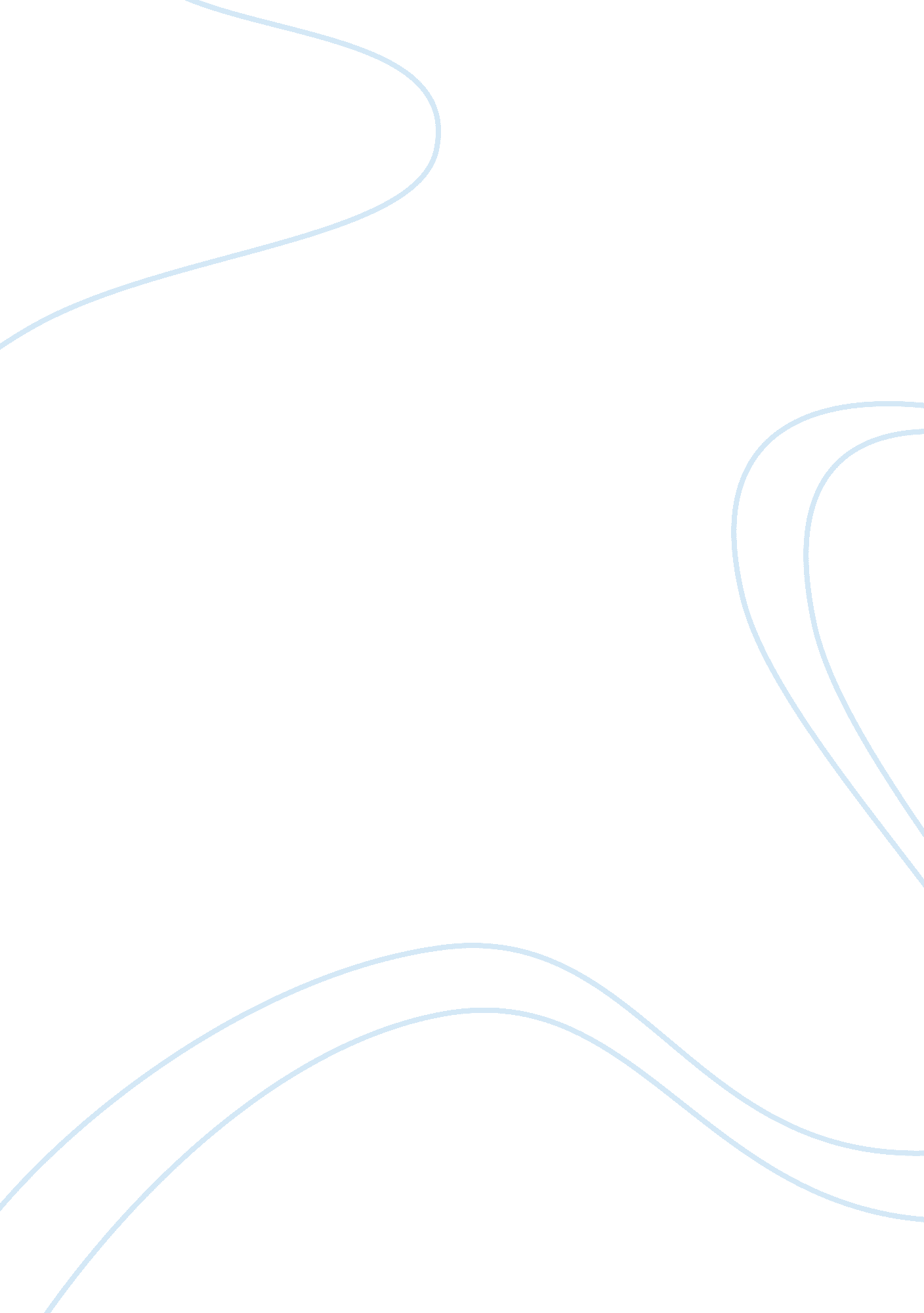 Our changing society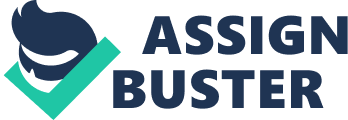 Our world is a changing place; it is constantly developing new characteristics in culture, visual aspects and history. As it changes, many views are lost and may never be found again. Freedoms and rights are being tested, and sometimes lost. The world as we know it is changing rapidly for the worse because hate and violence are on a social high as people are inflicting attacks on each other fueled by hate, groups of people are being discriminated against and people are being labeled for what they are, not who they are. Discrimination and hate are spread around like greetings in the world today. Groups of people such as the gay community are having their rights put before America on trial. Something that should never happen has, and continues to unfold before our very eyes. A quote from The Bill of Rights: " No state shall make or enforce any law which shall abridge the privileges or immunities of citizens of the United States; nor shall any State deprive any person of life, liberty, or property, without due process of law; nor deny any person within its jurisdiction the equal protection of laws. That simple quote may mean many things to some, and yet nothing to others, but wars have been waged, lives have been lost, property and items destroyed over it. " No state shall make or enforce any law which shall abridge the privileges or immunities of citizens of the United States", yet it seems that sentence has been ignored. The California ballot proposition, Proposition 8 broke that. The proposition eliminated the right for same-sex couples to marry, thus making rights unequal for a growing population of people. This example of discrimination is just one of many. People are discriminated against because of skin color, country of origin, physical appearance, social standing, and moral beliefs. Racism is a major form of discrimination. Racism has many definitions, some being prejudice, violence, discrimination or oppression. This form of discrimination is extremely hypocritical as everyone is different and there is no " superior race". Often, American groups who will hate, or attack others because of country of origin are hypocritical in the sense that America is a country made of extremely diverse people. The United States of America is one of the most ethnically, culturally diverse places in the world. Groups are indifferent and everyone within, and without its borders should be treated equal. Hearing about an attack on a group of people or their place of dwelling is a common event, and rarely shocking anymore. Attacks are made simply because of hate or because someone is different. These attacks appear on many levels and in many forms. It can start as someone physically beating someone in an alley, or a teenager starting a fight in school. These can then escalate to large scale attacks, rampages, killing sprees and wars. The United States of America and its allies began the Iraq War on alleged thoughts. Prior to the war, Iraq's alleged possession of weapons of mass destruction was claimed to pose a threat to the security of the United States. After the invasion, The US- led Iraq Survey Group concluded that Iraq had ended its WMD programs in 1991 and had no active programs at the time of the invasion. Some may argue this war has brought change to Iraq; however, the number of casualties on all sides is mind blowing. The Holocaust was the genocide of approximately six million Jews during World War ll. Other groups were persecuted and killed including the Roma; Soviet civilians, Soviet prisoners of war; ethnic Poles; the disabled; gay men; and political and religious opponents. The total number of victims would be between nine and eleven million people. The fact that people would be killed because of life style or beliefs is disgusting. People should learn from history, so that it will not repeat itself. The world today is a changing place because people aren't learning from the horrible events that have happened and continue to unfold, and they are not trying to stop them. Labeling is a horrible thing. A person will label another because of the way they look, talk, act, or simply the financial standing of themselves or family. Labeling divides people. Everyone is equal, yet different. Difference is what makes the world exciting, life worth living. If everyone was forced to do the exact same thing; talk the same, dress the same, have the same hair, life would be extremely boring! Labeling can start in small degrees such as children on a playground calling one child fat, weird or stupid. Then it grows to a larger; High School students dividing each other. Labeling who is a geek, " emo", " fake", who is popular etc. Then it can grow into the entire world where one community of people is labeled simply because they do something different than the group who is telling them what they are. People should not be ignored, hated or told to change because they are different. In many cases, they can't change who they are, and shouldn't have to. No one should be told who or what they are. No one should change for anyone but themselves. Some may argue that the world is changing in a good way, however, that change for the better isn't good enough and it is being smothered by the horrible events which take place. Humanitarian efforts are being forged throughout the world to try to change things. Medical aid is delivered to places in poverty like Africa. Before the side of good is seen, the reason for which this aid is required must first be observed. If so much hate and violence wasn't an issue, there would be no need for all of the lives lost and the money and resources required to help an effort like this. Many people will argue that war technologies are important and necessary, are all the lives lost necessary as well? Entire villages and cities have been completely wiped out because of weapon technology. Are all the lives and resources lost, to achieve this " protection" from one group to another worth it? There are people worldwide who live in fear because of weapons and war technology. The parents of children taken away, entire lives lost and the thing that causes it? Simply the click of a button. The amount of power that can be put into the hands of one human being is astonishing and horrifying. One person can have the power and resources to erase an entire race of people forever. These reasons are why the world is changing for the worse, and the arguments pledged by some do not play out. Change is inevitable. It has always happened, and always will. It will continue to develop, and lose features that will never be seen again. New cultures and ways of living will be seen. New places will be explored while some may be ignored. Unless something unforeseen happens, people will continue to hate and destroy each other; possibly leading to the end of the Human Race. Hate is something that destroys people. If it doesn't stop, the world will continue to spiral downward. Our society and world are changing for the worse and something needs to be done. 